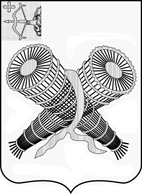 АДМИНИСТРАЦИЯ ГОРОДА СЛОБОДСКОГОКИРОВСКОЙ ОБЛАСТИПОСТАНОВЛЕНИЕ15.05.2020 												№ 793г. Слободской Кировской областиВ соответствии со статьями 7, 43 Федерального закона от 06.10.2003 № 131-ФЗ «Об общих принципах организации местного самоуправления в Российской Федерации», Федеральным законом от 26.12.2008 № 294-ФЗ «О защите прав юридических лиц и индивидуальных предпринимателей при осуществлении государственного контроля (надзора) и муниципального контроля», постановлением Правительства Российской Федерации от 30.06.2010 № 489 «Об утверждении Правил подготовки органами государственного контроля (надзора) и органами муниципального контроля ежегодных планов проведения плановых проверок юридических лиц и индивидуальных предпринимателей», поручением Председателя Правительства Российской Федерации от 18.03.2020 № ММ-П36-1945, поручением Губернатора Кировской области от 27.03.2020 № 87, администрация города Слободского ПОСТАНОВЛЯЕТ:Постановление администрации города Слободского от 22.10.2019 № 2112 «Об утверждении плана проведения плановых проверок юридических лиц и индивидуальных предпринимателей муниципального образования «город Слободской» на 2020 год» признать утратившим силу.И.о. главы города Слободского						      П.О.ВайкутисПОДГОТОВЛЕНОКонсультант управления муниципальным имуществом и земельными ресурсамиадминистрации города	                    					             О.С.ОлюшинаСОГЛАСОВАНОНачальник управления муниципальным имуществом и земельными ресурсамиадминистрации города							             Е.В.ЧураковаКонсультант правового отдела администрации города				                                         А.А.КопаневаРазослано: Дело-2, УМИ и ЗР-3Об отмене постановления администрации г.Слободскогоот 22.10.2019 № 2112 